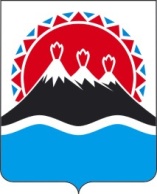 МИНИСТЕРСТВО СПЕЦИАЛЬНЫХ ПРОГРАММ И ПО ДЕЛАМ КАЗАЧЕСТВА КАМЧАТСКОГО КРАЯПРИКАЗ № 51-пг. Петропавловск-Камчатский		                            «12» апреля 2018 годаПРИКАЗЫВАЮ:1. Внести в приложение 2 к приказу Министерства специальных программ и по делам казачества Камчатского края от 11.05.2011 № 71-п           «О комиссии по соблюдению требований к служебному поведению государственных гражданских служащих Камчатского края и урегулированию конфликта интересов в Министерстве специальных программ и по делам казачества Камчатского края» следующие изменения:а) в части 1 слова «от 25.02.2011 № 27-п» заменить словами                     «от 15.02.2011 № 72-П»;б) пункт 1 части 6 изложить в следующей редакции:«1) в 10-дневный срок назначает дату заседания комиссии. При этом дата заседания комиссии не может быть назначена позднее 20-ти дней со дня поступления указанной информации, за исключением случаев, предусмотренных частями 3.31 и 3.32 Положения;»;в) в части 62 слова «в подпункте «б» пункта 2 части 3.1» заменить словами «в подпунктах «б» и «в» пункта 2 части 3.1»;г) часть 9 изложить в следующей редакции:«9. Заседание комиссии проводится, как правило, в присутствии гражданского служащего, в отношении которого рассматривается вопрос о соблюдении требований к служебному поведению и (или) требований об урегулировании конфликта интересов, или гражданина, замещавшего должность гражданской службы в государственном органе. О намерении лично присутствовать на заседании комиссии гражданский служащий или гражданин указывает в обращении, заявлении или уведомлении, представляемых в соответствии с пунктом 2 части 3.1 Положения.Заседания комиссии могут проводиться в отсутствие гражданского служащего или гражданина в случае: 1) если в обращении, заявлении или уведомлении, предусмотренных пунктом 2 части 3.1  Положения, не содержится указания о намерении гражданского служащего или гражданина лично присутствовать на заседании комиссии; 2) если гражданский служащий или гражданин, намеревающиеся лично присутствовать на заседании комиссии и надлежащим образом извещенные о времени и месте его проведения, не явились на заседание комиссии.»;д) в части 18 слова «в течение 3-х» заменить словами «в течение 7-ми».2. Признать утратившим силу приказ Министерства специальных программ Камчатского края от 25.02.2011 № 27-п «О комиссии по соблюдению требований к служебному поведению государственных гражданских служащих Камчатского края и урегулированию конфликта интересов в Министерстве специальных программ Камчатского края».3. Настоящий приказ вступает в силу через 10 дней после дня его официального опубликования.Заместитель Председателя Правительства Камчатского края – Министр			                                           С.И. ХабаровО внесении изменений в приложение 2 к приказу Министерства специальных программ и по делам казачества Камчатского края от 11.05.2011 № 71-п «О комиссии по соблюдению требований к служебному поведению государствен-ных гражданских служащих Камчатского края и урегулированию конфликта интересов в Министерстве специальных программ и по делам казачества Камчатского края»